UAS/Drone Use Approval Form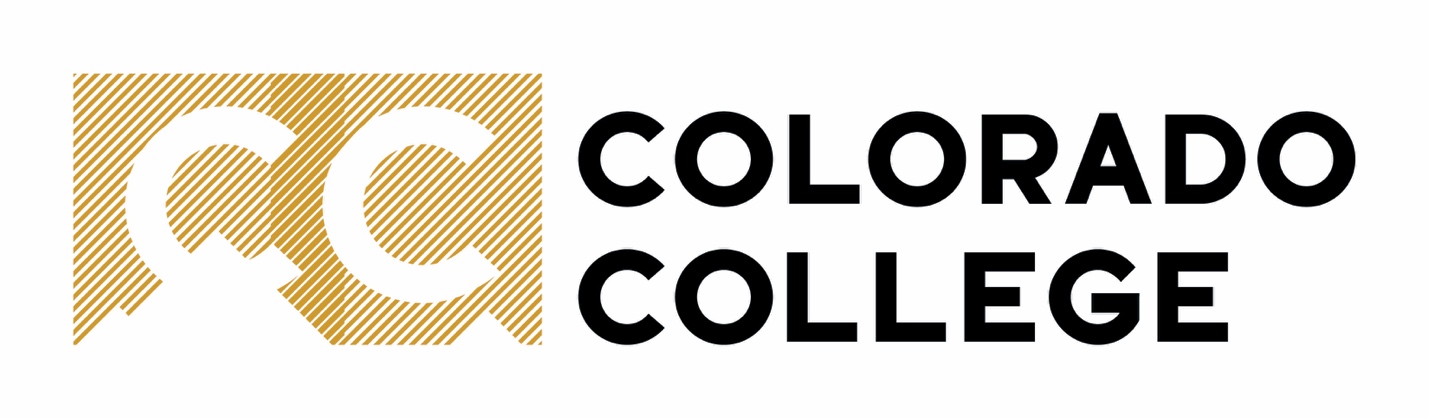 Form must be submitted to Review Committee at least two weeks prior to planned flight.  Any use of a UAS/Drones on Colorado College Campus without the approval of the review committee will not be permitted.  Colorado College Campus Safety maintains the authority to suspend any activity deemed not in compliance or in the best interest of the College.  Affiliation:  ⃝ Colorado College faculty or staff   ⃝ Colorado College student   ⃝ Non-CollegeRequest for (please check one):  ⃝ Administrative, Educational or Research Use  ⃝ Hobby or Recreational Use ⃝ Civil Operations/Commercial UseApplicant Contact InformationName: _________________________  Email: _________________________Colorado College Department or Company/Organization Name: _________________________Outside Contractor request, Colorado College contracting Department, Department point of contact: __________________________________________________________________________________________________________________________________________________________________________Phone Number: (office)_________________________ (mobile) _________________________Address: _________________________  City: _________________________State: _________________________  Zip: _________________________If not a Colorado College employee, who is your CC contact: _________________________Proposed OperationDate of Flight: _________________________ Start Time of Flight: _________________________ End Time of Flight: _________________________Duration of Flight: _________________________ Max Height and speed of Flight: __________________Location (in detail) of where flight will occur (attach Map of flight plan, you will be restricted to this defined and approved area): _________________________________________________________________________________________________________________________________________________________________________________________________________________________________________________________________________________________________________________________________________________________________________________________________________________________________________Description of proposed operation.  Describe the project purpose and goals.  List any special requirements your proposal may have (CC Faculty use-Include Block and Course):  _________________________________________________________________________________________________________________________________________________________________________________________________________________________________________________________________________________________________________________________________________________________________________________________________________________________________________Will a camera be used: _________________________Intended use/purpose of camera: ____________________________________________________________________________________________________________________________________________________________________________________________________________________________________________________________________________________________________________________________________________________UAS/Drone InformationUAS/Drone Description and weight: (include UAS type, make and model.  Attach image of drone)_________________________________________________________________________________________________________________________________________________________________________________________________________________________________________________________________________________________________________________________________________________________________________________________________________________________________________UAS/Drone FAA Registration Number: _________________________UAS/Drone primary operator name: _________________________UAS/Drone Primary operator mobile number: _________________________UAS/Drone Primary Operator Remote Pilot Certification Number (required by FAA): ________________Proof of insurance coverage. Liability Insurance is required (attach or submit to review committee prior to operation): _____________________________________________________________________________________